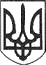 РЕШЕТИЛІВСЬКА МІСЬКА РАДАПОЛТАВСЬКОЇ ОБЛАСТІ(тридцять третя позачергова сесія восьмого скликання)РІШЕННЯ22 травня 2023 року	№ 1414-33-VIIІПро затвердження Ісаєнко А.Л. проекту землеустрою щодо відведення земельної ділянки та передачу її в орендуКеруючись Конституцією України, Земельним кодексом України, законами України ,,Про місцеве самоврядування в Україні”, „Про землеустрій”, ,,Про державний земельний кадастр”, „Про оренду землі”, „Про державну реєстрацію речових прав на нерухоме майно та їх обтяжень”, постановою Кабінету Міністрів України від 03.03.2004 року №220 „Про затвердження Типового договору оренди землі”, розглянувши клопотання гр. Ісаєнко А.Л., Решетилівська міська радаВИРІШИЛА:1. Затвердити проект землеустрою щодо відведення земельної ділянки з кадастровим номером 5324281602:02:001:0063 в оренду ІСАЄНКО Анатолію Леонідовичу для сінокосіння і випасання худоби на території Решетилівської міської територіальної громади в межах населеного пункту с. Бузинівщина Полтавського району Полтавської області.1) Передати ІСАЄНКО Анатолію Леонідовичу в тимчасове користування (оренду), терміном на 7 (сім) років земельну ділянку площею 0,8000 га (кадастровий номер 5324281602:02:001:0063), що розташована на території Решетилівської міської територіальної громади у межах населеного пункту      с. Бузинівщина Полтавського району Полтавської області для сінокосіння і випасання худоби.2) Встановити орендну плату за користування земельною ділянкою у розмірі 12% від нормативної грошової оцінки земель.2. Уповноважити міського голову Дядюнову О.А. підписати договір оренди землі з ІСАЄНКО Анатолієм Леонідовичем.3. Контроль за виконання цього рішення покласти на постійну комісію з питань земельних відносин, екології, житлово-комунального господарства, архітектури, інфраструктури, комунальної власності та приватизації (Захарченко В.Г.).Міський голова	О.А. Дядюнова